Brasilianische Austauschstudierende an der HSHL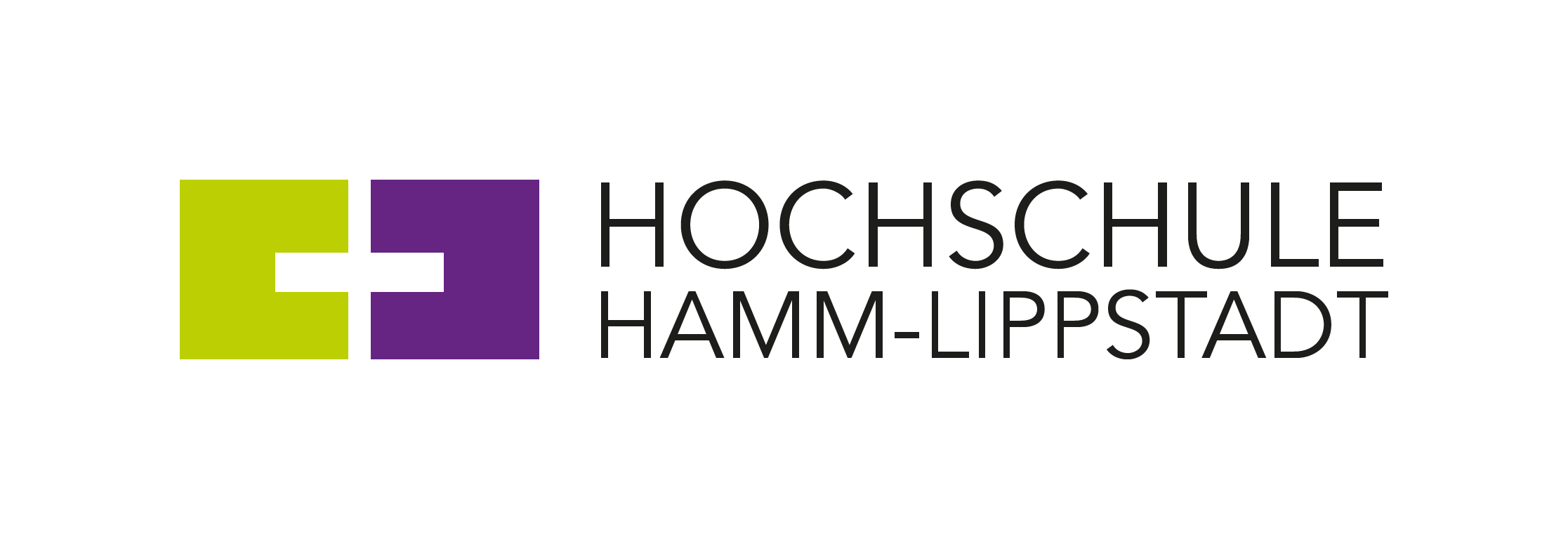 Sechs Austauschstudierende der Universität Brasília (UnB) sind aktuell an der Hochschule Hamm-Lippstadt (HSHL) am Campus Lippstadt zu Gast. Im September sind sie in Deutschland angekommen und verbringen zunächst sechs Monate mit dem Studium an der HSHL im Studiengang „Electronic Engineering“. Danach stehen für weitere sechs Monate Praktika in heimischen Unternehmen an, für die die Studierenden auf der Suche nach geeigneten Plätzen sind.Betreut werden sie an der Hochschule Hamm-Lippstadt von Britta Morzick vom International Office der HSHL sowie Prof. Dr.-Ing. João Paulo Javidi da Costa und der wissenschaftlichen Mitarbeiterin Faezeh Pasandideh. Beide kennen brasilianische Universitäten aus eigener Erfahrung, Prof. Javidi da Costa war selbst an der UnB. „Das ist sehr hilfreich, weil wir so beide Systeme kennen und das Austauschangebot hierauf anpassen können“, so Prof. Javidi da Costa. Die Nachfrage nach den Austauschplätzen sei sehr groß gewesen, denn gerade in technischen Fächern gebe es nicht so viele derartige Angebote. Er betont zudem, dass die Studierenden bereits über sehr gute fachliche Kenntnisse verfügen, da sie in ihrem brasilianischen Heimatstudiengang bereits in höheren Semestern angelangt sind: „Vier der Studierenden helfen aktuell einem Kollegen und mir bei der Vorbereitung von Experimenten für niedrigere Semester.“ Fachlich sind die Studierenden also schon voll und ganz in Lippstadt angekommen und lernen nun auch die Region und die Kultur näher kennen.Weitere Informationen:https://www.hshl.de/international-office/https://www.hshl.de/de-electronic-engineering/ Über die Hochschule Hamm-Lippstadt:Die Hochschule Hamm-Lippstadt (HSHL) bietet innovative und interdisziplinäre Studiengänge aus den Bereichen Ingenieurwissenschaften, Naturwissenschaften, Informatik und Wirtschaft an. In 14 Bachelor- sowie zehn Masterstudiengängen qualifizieren sich an der HSHL derzeit 5140 Studierende praxisorientiert für den späteren Beruf. An den beiden Campus in Hamm und Lippstadt verfügt die Hochschule über modernste Gebäude und rund 15.000 Quadratmeter Laborfläche für zukunftsorientierte Lehre und Forschung. Für das rund 400-köpfige Team um Präsidentin Prof. Dr.-Ing. Kira Kastell und Kanzlerin Sandra Schlösser bilden besonders Toleranz, Chancengleichheit und Vielfalt die Grundlage für eine Arbeit, die nachhaltig zur gesellschaftlichen Entwicklung beiträgt.www.hshl.de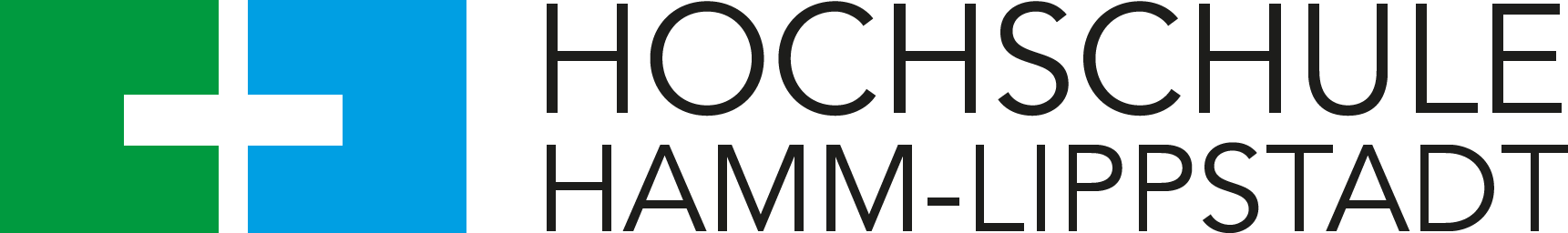 